                                                                                                       проект                    УКРАЇНАПОЧАЇВСЬКА  МІСЬКА  РАДАВИКОНАВЧИЙ КОМІТЕТР І Ш Е Н Н Явід         квітня  2017 року                                                            №  Про виділення одноразовоїгрошової допомоги гр. Бакало З.П.              Розглянувши заяву жительки с. Ст. Тараж вул. ___________гр. Бакало Зіновії Пилипівни , пенсіонерки,  яка  просить виділити одноразову грошову допомогу у зв’язку із важким матеріальним станом, взявши до уваги акт депутатського обстеження від 29 березня 2017 року та керуючись Положенням про надання одноразової адресної матеріальної допомоги малозабезпеченим верствам населення Почаївської міської об’єднаної територіальної громади, які опинилися в складних життєвих обставинах, затвердженого рішенням виконавчого комітету № 164 від 19 жовтня 2016 року,    виконавчий комітет міської ради                                                     В и р і ш и в:Виділити одноразову грошову допомогу гр. Бакало Зіновії Пилипівні в   розмірі 500 (п’ятсот)  гривень.Фінансовому відділу міської ради перерахувати гр. Бакало Зіновії Пилипівні  одноразову грошову  допомогу.Лівар Н.М.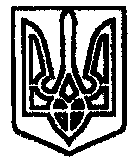 